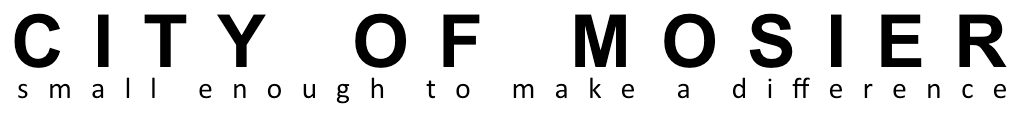 Meeting Minutes May 20th, 2015 REGULAR CITY COUNCIL MEETINGMOSIER CREEK TERRACE – 501 E. Second Ave.Approved this 3rd day of June, 2015                                                                            Attest:___________________________________      _________________________________Mayor Arlene Burns                                               Kathleen Fitzpatrick, City ManagerICall to Order:  Meeting was called to order by Council President Reed at 6:30 pmCouncil: Council President Emily Reed, Councilors Bill Akin, and Jacki Sterner.Staff:  City Manager Kathy FitzpatrickAbsent: NoneExcused:  Peny WallaceIIAgenda corrections or additions:  6. Discussion about the Cemetery Entrance IIIBusiness from the Audience-- NoneIVApproval of Minutes, May 6th, 2015:  Councilor Akin made a motion to approve the Minutes for May 6th, 2015.  Councilor Sterner seconded.  Motion passed unanimously.VBusiness1.Letter of Offer: UPRRIn addition to the Staff Report, Fitzpatrick reported that UPRR would not change the language in regards to the offer to work with the City on the Pedestrian RR crossing near Mosier Creek because the project had not been defined and there were certain options that UPRR would never support, such as an at-grade crossing or a structure tied to their bridge footings.    Councilor Sterner made a motion to approve the Mayor’s signature on the Letter of Offer received by UPRR for Double Track project mitigation.  Councilor Akin seconded.  Motion passed unanimously.2.Resolution No. 2015-04 Modification of General Fee ScheduleCouncilor Akin made a motion to approve Resolution No. 2015-04 which waives Farmers’ Market Permit Extension Fees and includes and Extension Fee for Food Carts.  Councilor Sterner seconded.  Motion passed unanimously.3. Public Hearing:  Ordinance #168 Amending Title XI (Public Utilities and Public Property), Chapter 3 (City Parks), Section 11.03.040 (Prohibited Activities), of the Mosier Municipal Code (6. Ordinance 168)  Councilor Reed suspended the meeting and opened the Public Meeting at 7:00 pm.Public notices were posted in public places in the City and a notice was sent to the paper more than four days previous to the meeting.  Council had discussed the possible ordinance at two previous City Council meetings.  Reed asked for public testimony, but there was none. Reed closed the Public hearing and opened the City Council meeting. Councilor Akin made a motion to read Ordinance #168 for the first and second time by title only.  Councilor Sterner seconded.  No discussion.  Motion passed unanimously.  Councilor Akin read the Ordinance #168 by title only.  Councilor Akin moved to approve the first and second readings by title only and adopt Ordinance #168.  Sterner seconded.  Motion passed unanimously.  Councilor Reed stated that the Ordinance #168 has passed its first and second readings by title only and will become law in 30 days.4.Resolution No. 2015-06 In Support of Application to TGM Program(7.  Staff Report and 8. Resolution No. 2015-06)These funds have been budgeted in the 2015/16 Budget.  Councilor Sterner made a motion to approve Resolution No. 2015-06 in support of the application to the TGM Program.  Councilor Akin seconded.  Motion passed unanimously.  5.Support Letter submitted by Mosier Watershed Council Councilor Akin made a motion to sign and send the Support Letter for grant funding for the Mosier Commingling Wells to OWRD.  Councilor Sterner seconded.  Motion approved unanimously.  6.State Road Cemetery Entrance Repairs:Fitzpatrick reported that the American Legion was interested in having the cemetery entrance repaired.  They have agreed to pay for the City Engineer assessment.  Councilor Akin made a motion to have the City Engineer recommend repairs and give a cost assessment, with the cost of the Engineer paid for by the American Legion.  Councilor Sterner seconded.  Motion approved unanimously.Committee Reports :  Cemetery, Park, Public Art, Personnel, Public Works, Kaleidoscope Team:  Fitzpatrick will make sure that the Kaleidoscope team includes a mention of the UPRR proposed undercrossing.Correspondance/Staff/Council reports:  NoneAdjourn:  7:30 pmAgenda TopicAction ItemsOwner:Deadline:Contact Becky Brun,  Hood River City CouncilorJacki SternerMay 20th, 2015PrinterResearch Printer OptionsKathy FitzpatrickMay 20th, 15EventsResearch application templates (School or Chamber of Commerce)Peny WallaceMay 20th, 2015